108年視障者與視多障者日間支持性課程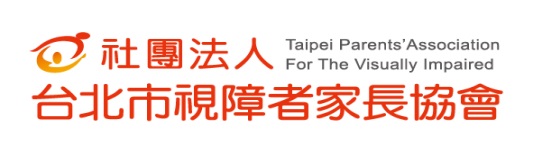 【打開五感和植物做朋友-園藝課程】招生簡章植物豐富的質地是一把神奇的鑰匙感受一花一葉的自然之美，培養探索世界的能力與勇氣，讓美感經驗打開心房帶領著視障者與視多障者走向一個豐盛綺麗的生命~「社團法人台北市視障者家長協會」規劃了「打開五感和植物做朋友」園藝課程，聘請到專業的園藝治療師，透由花草植物，帶領視障者與視多障者發揮身體的各種感官知覺，循著香氣、觸感和味覺，讓植物與生活結合，和植物做朋友，感受花草的生命力，也透由花草力量自我療癒，彼此滋養，互相照顧。如果您或是家中的視障或視多障子女，時常因視力的受限而感到不安和情緒緊繃，或是時常自我設限、不太願意與外界和人群互動。歡迎您報名「打開五感和植物做朋友」園藝課程，讓我們藉由植物的豐富，充實生活知能，療癒心靈，紓解情緒，一步步跨出界限，開啟另一個新視野！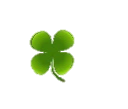 講師簡介-黃盛璘老師學習樸門農藝（Permaculture）及園藝治療，並取得美國園藝治療師認證。「台灣園藝輔助治療協會」創會理事長，現任理事。「財團法人大願文教基金會」園藝治療師團隊董事。亞東醫院精神科約聘園藝治療師至今。台大藥學系畢業，具備相關知能。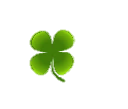 打開五感和植物做朋友-園藝課程介紹課程特色：結合視障者與視多障者的生理、情感與社交等不同面向的開發生理開發：在參與課程中，視障者與視多障者可藉由觸覺，去認識不同種類的植物，增進日常生活新知及探索新視野的更多可能性。藉由課程，可增進視障者與視多障者手部和下肢的運用，並防止其肌肉萎縮。情感開發：視障者與視多障者可在課程中，運用味覺，記住不同種類的植物，藉此尋找到安定心靈的素材。在課程進行的過程中，視障者與視多障者可藉由照顧植物，培養責任感，並在栽培過程中與植物一同成長，藉此獲得成就感和自信心。三、社交開發：藉由課程，視障者與視多障者可與其他學員，共同完成園藝活動，並增進與人互動的社交技巧。在參與的課程中，視障者與視多障者可分享他們對園藝活動的想法和心得，並透過分享過程，增進溝通能力。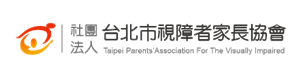 四、招生對象：18歲(含)至45歲(含)持有身心障礙證明或身心障礙手冊視障為主之障礙者。18歲(含)至45歲(含)持有身心障礙證明或身心障礙手冊之合併視覺障礙之多重障礙者。如尚有名額，則招收其他年齡層之視覺障礙者。五、課程時間：每週四下午14:00-16:00（須提前於13:45分報到），每週進行一次課程。六、課程地點：台北市敦化北路155巷76號4樓，日間服務教室（台北市立圖書館啟明分館四樓）七、費用：每堂課一般戶120元、中低收/低收入戶60元，於每個月第一次上課時現場繳交。八、報名方式：以電話方式進行報名，報名電話：(02)2717-7722#21陳社工組長、#23曹社工助理。報名一期以3個月為原則，較能體會完整課程內容及效果，本課程報名截止日期至108年4月30日(二)止，名額有限，欲參加者請盡快報名。本課程不提供交通車，需自行處理上課與返家的交通事宜。本課程為響應環保請參加者自備水壺。 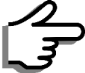 108年打開五感和植物做朋友 課程報名表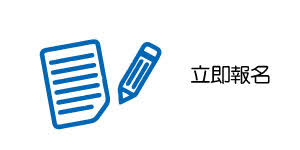 姓    名性    別□男□女身分證字號生日年  月  日障礙程度□輕度□中度□重度□極重度□輕度□中度□重度□極重度□輕度□中度□重度□極重度視覺狀況□全盲□弱視□全盲□弱視□全盲□弱視發生障礙時間及成因□先天□後天□障礙成因                  □先天□後天□障礙成因                  □先天□後天□障礙成因                  有無視覺以外的其他障礙情況或疾病□無□有                     □無□有                     □無□有                     戶籍地址□□□□□□□□□□□□□□□□□□□□□通訊地址□同上 □□□□同上 □□□□同上 □□□□同上 □□□□同上 □□□□同上 □□□□同上 □□□聯絡電話聯絡手機資料來源□網路資訊□社福團體轉介□親友介紹         □其他        □網路資訊□社福團體轉介□親友介紹         □其他        □網路資訊□社福團體轉介□親友介紹         □其他        □網路資訊□社福團體轉介□親友介紹         □其他        □網路資訊□社福團體轉介□親友介紹         □其他        □網路資訊□社福團體轉介□親友介紹         □其他        □網路資訊□社福團體轉介□親友介紹         □其他        ＊＊注意事項：本中心尚有其他課程，若對其他課程還想更進一步了解，也請歡迎來電。課程時間，可能會因為實際執行情形或老師授課所需進行調整，會事先提前告知。參與課程後，若有任何疑問或學習與適應上的困難，社工或教保老師將與您進行討論。＊＊注意事項：本中心尚有其他課程，若對其他課程還想更進一步了解，也請歡迎來電。課程時間，可能會因為實際執行情形或老師授課所需進行調整，會事先提前告知。參與課程後，若有任何疑問或學習與適應上的困難，社工或教保老師將與您進行討論。＊＊注意事項：本中心尚有其他課程，若對其他課程還想更進一步了解，也請歡迎來電。課程時間，可能會因為實際執行情形或老師授課所需進行調整，會事先提前告知。參與課程後，若有任何疑問或學習與適應上的困難，社工或教保老師將與您進行討論。＊＊注意事項：本中心尚有其他課程，若對其他課程還想更進一步了解，也請歡迎來電。課程時間，可能會因為實際執行情形或老師授課所需進行調整，會事先提前告知。參與課程後，若有任何疑問或學習與適應上的困難，社工或教保老師將與您進行討論。＊＊注意事項：本中心尚有其他課程，若對其他課程還想更進一步了解，也請歡迎來電。課程時間，可能會因為實際執行情形或老師授課所需進行調整，會事先提前告知。參與課程後，若有任何疑問或學習與適應上的困難，社工或教保老師將與您進行討論。＊＊注意事項：本中心尚有其他課程，若對其他課程還想更進一步了解，也請歡迎來電。課程時間，可能會因為實際執行情形或老師授課所需進行調整，會事先提前告知。參與課程後，若有任何疑問或學習與適應上的困難，社工或教保老師將與您進行討論。＊＊注意事項：本中心尚有其他課程，若對其他課程還想更進一步了解，也請歡迎來電。課程時間，可能會因為實際執行情形或老師授課所需進行調整，會事先提前告知。參與課程後，若有任何疑問或學習與適應上的困難，社工或教保老師將與您進行討論。＊＊注意事項：本中心尚有其他課程，若對其他課程還想更進一步了解，也請歡迎來電。課程時間，可能會因為實際執行情形或老師授課所需進行調整，會事先提前告知。參與課程後，若有任何疑問或學習與適應上的困難，社工或教保老師將與您進行討論。